ПОСТАНОВЛЕНИЕ АДМИНИСТРАЦИИ ПУГАЧЕВСКОГО МУНИЦИПАЛЬНОГО РАЙОНА  САРАТОВСКОЙ ОБЛАСТИот 18 октября 2016 года № 756Об утверждении методики прогнозирования поступлений доходов в бюджет Пугачевского муниципального района, главным администратором которых является администрация Пугачевского муниципального районаВ соответствии с пунктом 1 статьи 160.1 Бюджетного кодекса Российской Федерации, постановлением Правительства Российской Федерации от 23 июня 2016 года № 574 «Об общих требованиях к методике прогнозирования поступлений доходов в бюджеты бюджетной системы Российской Федерации», Уставом Пугачевского муниципального района   администрация Пугачевского муниципального района   ПОСТАНОВЛЯЕТ:1.Утвердить методику прогнозирования поступлений доходов в бюджет Пугачевского муниципального района, главным администратором которых является администрация Пугачевского муниципального района Саратовской области согласно приложению.2.Опубликовать настоящее постановление, разместив на официальном сайте администрации Пугачевского муниципального района в информационно-коммуникационной сети Интернет.3.Настоящее постановление вступает в силу со дня его подписания.Первый заместительглавы администрации муниципального района		 			                  	В.А.МининПриложение  к постановлениюадминистрации Пугачевскогомуниципального районаот 18 октября 2016 года № 756Методика прогнозирования поступлений доходов в бюджетПугачевского муниципального района, главным администраторомкоторых является администрация Пугачевскогомуниципального района1.Настоящая методика разработана в соответствии со статьей 160.1 Бюджетного кодекса Российской Федерации, постановлением Правительства Российской Федерации от 23 июня 2016 года № 574 «Об общих требованиях к методике прогнозирования поступлений доходов в бюджеты бюджетной системы Российской Федерации» и определяет методику прогнозирования поступлений доходов в бюджет Пугачевского муниципального района по кодам доходов, главным администратором которых является администрация Пугачевского муниципального района Саратовской области и направлена на повышение качества прогнозирования поступления доходов в бюджет. 2.Перечень доходов, в отношении которых администрация Пугачевского муниципального района выполняет бюджетные полномочия главного администратора доходов, определяется согласно правовому акту о наделении его соответствующими полномочиями и приведено в приложении к настоящей методике.3.Прогнозные значения объемов поступлений в бюджеты рассчитываются с применением следующих методов расчетов: прямой расчет, основанный на непосредственном использовании прогнозных значений объемных и стоимостных показателей, уровней ставок и других показателей, определяющих прогнозный объем поступлений прогнозируемого вида доходов;усреднение – расчет, осуществляемый на основании усреднения годовых объемов доходов не менее чем за 3 года или за весь период поступления соответствующего вида доходов в случае, если он не превышает 3 года;индексация – расчет с применением индекса потребительских цен или другого коэффициента, характеризующего динамику прогнозируемого вида доходов;экстраполяция – расчет, осуществляемый на основании имеющихся данных о тенденциях изменений поступлений в прошлых периодах;4.Расчет прогнозного объема поступления доходов осуществляется в следующем порядке: 4.1.Доходы, получаемые в виде арендной платы за земельные участки (далее - доходы от арендной платы за землю). Для расчета прогноза поступлений в местный бюджет доходов от арендной платы за землю используются: Бюджетный кодекс Российской Федерации в части установления в бюджеты муниципальных районов норматива отчислений по доходам от передачи в аренду земельных участков, государственная собственность на которые не разграничена и которые расположены в границах городских и сельских поселений; нормативные правовые акты органов местного самоуправления муниципального района и поселений, устанавливающие порядок определения размера арендной платы за земельные участки;отчеты об исполнении местного бюджета; прогноз главного администратора доходов о планируемом в расчетном году снижении суммы поступлений арендной платы за землю в связи с планируемым выбытием земель из арендных отношений в расчетном году (в том числе за счет разграничения земель по видам собственности; продажи земельных участков; приватизации земельных участков, находящихся в собственности муниципального района под муниципальными объектами недвижимости, подлежащими реализации в соответствии с прогнозным Планом приватизации муниципального имущества в расчетном финансовом году и в году, предшествующем расчетному);прогноз главного администратора доходов о планируемом в расчетном году снижении суммы поступлений арендной платы за землю в связи с расширением перечня льготных категорий арендаторов земельных участков;прогноз главного администратора доходов о планируемом в расчетном году увеличении суммы поступлений арендной платы за землю в связи с планируемым увеличением площадей земельных участков, сдаваемых в аренду, в расчетном году (в том числе за счет перехода плательщиков с бессрочного пользования земельными участками на арендные отношения и изменением порядка определения размера арендной платы за земельные участки, установленного нормативными правовыми актами органов местного самоуправления);прогноз главного администратора доходов о планируемом поступлении в расчетном году платежей, носящих разовый характер;прогнозируемый индекс роста потребительских цен на товары (работы, услуги) в очередном финансовом году и плановом периоде;информация главного администратора доходов о сумме задолженности по арендной плате за землю, в том числе возможная к взысканию, по состоянию на последнюю отчетную дату.4.1.1.Сумма арендной платы за землю, прогнозируемая к поступлению в местный бюджет в расчетном году, рассчитывается по следующей формуле:,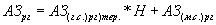 где:АЗрг - сумма арендной платы за землю, прогнозируемая к поступлению в местный бюджет в расчетном году; - сумма арендной платы за земельные участки, государственная собственность на которые не разграничена, прогнозируемая к поступлению в местный бюджет в расчетном году;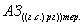 Н - норматив зачисления в местный бюджет арендной платы за земельные участки, государственная собственность на которые не разграничена, установленный Бюджетным кодексом Российской Федерации; - сумма арендной платы за земельные участки после разграничения государственной собственности на землю и находящиеся в собственности муниципального района, прогнозируемая к поступлению в местный бюджет в расчетном году.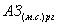 4.1.2.Сумма арендной платы за земельные участки, государст-венная собственность на которые не разграничена, прогнозируемая к поступлению в бюджет муниципального района в расчетном году, рассчитывается по следующей формуле:,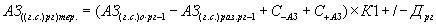 где: - сумма арендной платы за земельные участки, государственная собственность на которые не разграничена, ожидаемая к поступлению в бюджет муниципального района в году, предшествующем расчетному;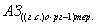  - сумма поступлений арендной платы за земельные участки, государственная собственность на которые не разграничена, ожидаемая к поступлению в бюджет муниципального района в году, предшествующем расчетному, носящая разовый характер;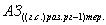  С –АЗ  - сумма снижения поступлений арендной платы за землю в связи с планируемым выбытием земель из арендных отношений в расчетном году;С+АЗ   - сумма увеличения поступлений арендной платы за землю в связи с планируемым увеличением площадей земельных участков, сдаваемых в аренду, в расчетном году;К1  - прогнозируемый индекс роста потребительских цен на товары (работы, услуги) в расчетном году;Дрг   - сумма дополнительных или выпадающих доходов в расчетном году по арендной плате за земельные участки, государственная собственность на которые не разграничена, за счет изменения порядка определения размера арендной платы за земельные участки, планируемого погашения задолженности прошлых лет, изменения перечня льготных категорий арендаторов земельных участков и иных факторов, оказывающих влияние на изменение суммы арендной платы за землю.4.1.3.Сумма арендной платы за земельные участки, государственная собственность на которые не разграничена, ожидаемая к поступлению в бюджет муниципального района в году, предшествующем расчетному, рассчитывается по следующей формуле:,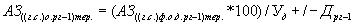 где: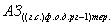 сумма арендной платы за земельные участки, государственная собственность на которые не разграничена, фактически поступившая в бюджет муниципального района по состоянию на последнюю отчетную дату года, предшествующего расчетному;Ув - удельный вес поступлений арендной платы за земельные участки, государственная собственность на которые не разграничена за аналогичный период последнего отчетного года, предшествующего расчетному году, в общей сумме арендной платы за земельные участки, государственная собственность на которые не разграничена, поступившей в бюджет муниципального района за соответствующий финансовый год;Дрг   - сумма дополнительных или выпадающих доходов в году, предшествующем расчетному, по арендной плате за земельные участки, государственная собственность на которые не разграничена, за счет изменения порядка определения размера арендной платы за земельные участки, планируемого погашения задолженности прошлых лет, изменения перечня льготных категорий арендаторов земельных участков и иных факторов, оказывающих влияние на изменение суммы арендной платы за землю.4.1.4.Сумма арендной платы за земельные участки, находящиеся в собственности муниципального района, планируемая к поступлению в местный бюджет в расчетном году, рассчитывается аналогично сумме арендной платы за земельные участки, государственная собственность на которые не разграничена, с учетом ее полного зачисления в бюджет муниципального района.4.2.Доходы от сдачи в аренду имущества, находящегося в оперативном управлении органов местного самоуправления и созданных ими учреждений (за исключением имущества бюджетных и автономных учреждений) (далее - доходы от арендной платы за муниципальное имущество).Для расчета прогноза поступлений в местный бюджет доходов от арендной платы за муниципальное имущество используются:расчет платы за пользование недвижимым имуществом муниципальной собственности, утвержденный нормативными правовыми актами органов местно;отчеты об исполнении местного бюджета;сумма начислений арендной платы за муниципальное имущество в году, предшествующем расчетному; прогноз главного администратора доходов о планируемом в расчетном году снижении (увеличении) суммы поступлений арендной платы за муниципальное имущество в связи с планируемым сокращением (увеличением) площадей муниципального имущества, сдаваемого в аренду в расчетном году;прогноз главного администратора доходов о планируемом поступ-лением в расчетном году платежей, носящих разовый характер;прогнозируемый коэффициент-дефлятор в расчетном году;информация главного администратора доходов о сумме задолженности по арендной плате за муниципальное имущество, в том числе возможную к взысканию, по состоянию на последнюю отчетную дату.4.2.1.Сумма арендной платы за муниципальное имущество, прогнозируемая к поступлению в местный бюджет в расчетном году, рассчитывается по следующей формуле: ,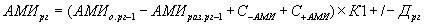 где: - сумма арендной платы за муниципальное имущество, прогнозируемая к поступлению в местный бюджет в расчетном году;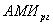  - сумма арендной платы за муниципальное имущество, ожидаемая к поступлению в местный бюджет в году, предшествующем расчетному;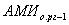  - сумма поступлений арендной платы за муниципальное имущество, ожидаемая к поступлению в местный бюджет в году, предшествующем расчетному, носящая разовый характер;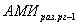  - сумма снижения поступлений арендной за муниципальное имущество в связи с планируемым сокращением площадей муниципального имущества, сдаваемого в аренду расчетном году;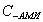  - сумма увеличения поступлений арендной платы за муниципальное имущество в связи с планируемым увеличением площадей муниципального имущества, сдаваемого в аренду, в расчетном году;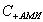 прогнозируемый коэффициент-дефлятор, применяемый к ставке арендной платы либо к оценочной стоимости имущества в расчетном году; сумма дополнительных или выпадающих доходов в расчетном году по арендной плате за муниципальное имущество за счет изменения порядка исчисления и уплаты арендной платы за муниципальное имущество, планируемого погашения задолженности прошлых лет и иных факторов, оказывающих влияние на изменение суммы арендной платы за муниципальное имущество.4.2.2.Сумма арендной платы за муниципальное имущество, ожидаемая к поступлению в местный бюджет в году, предшествующем расчетному, рассчитывается по следующей формуле:,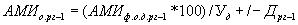 где: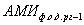 сумма арендной платы за муниципальное имущество, фактически поступившая в местный бюджет по состоянию на последнюю отчетную дату года, предшествующего расчетному;Уд  удельный вес поступлений арендной платы за муниципальное имущество за аналогичный период последнего отчетного года, предшествующего расчетному, в общей сумме арендной платы за муниципальное имущество, поступившей в местный бюджет за соответствующий финансовый год; Дрг-1 сумма дополнительных или выпадающих доходов в году, предшествующем расчетному, по арендной плате за муниципальное имущество, за счет изменения порядка исчисления и уплаты арендной платы за муниципальное имущество, планируемого погашения задолженности прошлых лет и иных факторов, оказывающих влияние на изменение суммы арендной платы за муниципальное имущество.
       4.3.Доходы от перечисления части прибыли муниципальных унитарных предприятий, остающейся после уплаты налогов и обязательных платежей (далее - доходы от перечисления части прибыли муниципальных предприятий). Для расчета прогноза поступлений в местный бюджет доходов от перечисления части прибыли муниципальных предприятий используются:порядок формирования расчета части прибыли муниципальных унитарных предприятий, полученной от использования муниципального имущества, подлежащей перечислению в бюджет муниципального района, утвержденный постановлением администрации города;нормативы отчислений от прибыли муниципальных унитарных предприятий, установленные решением представительного органа местного самоуправления;информация главного администратора доходов бюджета и отраслевых органов администрации города о прогнозируемых финансовых результатах предприятий за год, предшествующий расчетному и размере ожидаемых поступлений части прибыли предприятий в расчетном году;информация главного администратора доходов бюджета о финансовых результатах предприятий за последний отчетный финансовый год и размере ожидаемых поступлений части прибыли предприятий в финансовом году, предшествующем расчетному (в разрезе предприятий), с учетом нормативов отчислений от прибыли, установленных решением представительного органа местного самоуправления;перечень муниципальных предприятий акционировавшихся в году, предшествующем расчетному и подлежащих акционированию в расчетном году.Сумма доходов от перечисления части прибыли муниципальных предприятий, прогнозируемая к поступлению в местный бюджет в расчетном году, определяется, как сумма доходов от перечисления части прибыли муниципальных предприятий по каждой отрасли и рассчитывается по следующей формуле: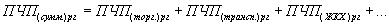 где:сумма доходов от перечисления части прибыли муниципальных предприятий, прогнозируемая к поступлению в местный бюджет в расчетном году по каждой отрасли определяется как сумма перечисления части прибыли муниципальных предприятий различных, видов экономической деятельности, относящихся к соответствующей отрасли.Сумма доходов от перечисления части прибыли муниципальных предприятий, прогнозируемая к поступлению в местный бюджет в расчетном году по каждому из видов экономической деятельности, рассчитывается по следующей формуле:,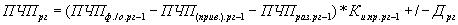 где:- сумма доходов от перечисления части прибыли муниципальных предприятий, прогнозируемая к поступлению в местный бюджет в расчетном году по соответствующей отрасли; - сумма доходов от перечисления части прибыли муниципальных предприятий, фактически поступившая или ожидаемая к поступлению в местный бюджет в году, предшествующем расчетному; - сумма доходов от перечисления части прибыли муниципальных предприятий, которые подлежат приватизации в году, предшествующем расчетному;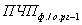 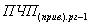  - сумма доходов от перечисления части прибыли муниципальных предприятий, фактически поступившая или ожидаемая к поступлению в местный бюджет в году, предшествующем расчетному, носящих разовый характер;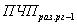  - фактический или прогнозируемый индекс роста (снижения) прибыли (до налогообложения) прибыльных предприятий в году, предшествующем расчетному, по данным отдела  экономического развития администрации Пугачевского муниципального района по соответствую-щему виду экономической деятельности;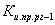 - сумма дополнительных или выпадающих доходов от перечисления части прибыли муниципальных предприятий в расчетном году за счет изменения порядка формирования отчислений от прибыли муниципальных унитарных предприятий, планируемого погашения задолженности прошлых лет, перечисления части прибыли в расчетном году теми муниципальными предприятиями, перечисления от которых в году, предшествующем расчетному, отсутствуют, и иных факторов, оказывающих влияние на изменение суммы доходов от перечисления части прибыли муниципальных предприятий.Сумма доходов от перечисления части прибыли муниципальных предприятий, ожидаемая к поступлению в местный бюджет в году, предшествующем расчетному, определяется в соответствии с Порядком формирования расчета части прибыли муниципальных унитарных предприятий, полученной от использования муниципального имущества, подлежащей перечислению в местный бюджет, утвержденным постановлением администрации, и нормативами отчислений от прибыли муниципальных унитарных предприятий. В том случае, если коэффициент  принимает отрицательное значение, то для расчета доходов от перечисления части прибыли муниципальных предприятий в местный бюджет в расчетном году, его значение принимается равным нулю.4.4.Прогнозирование доходов от оказания информационных услуг органами местного самоуправления муниципального района,  казенными учреждениями муниципального района осуществляется с применением метода прямого расчета и определяется по формуле:, гдеД – прогнозируемый объем доходов; – прогнозируемый объем запрашиваемой информации i-того вида; – расходы на изготовление i-того вида копий запрашиваемых документов и (или) материалов в соответствии с размерами, установленными Правилами взимания платы за предоставление информации о деятельности государственных органов и органов местного самоуправления, утвержденными постановлением Правительства Российской Федерации от  24 октября 2011 года  № 860. 4.5.Прочие доходы от компенсации затрат бюджетов муниципаль-ных районов и городских поселений. Для расчета прогнозного объема поступлений: а) учитывается прогнозный объем дебиторской задолженности по состоянию на 1 января очередного финансового года, подлежащий возврату в бюджет в очередном финансовом году; б) применяется метод прямого расчета; в) формула расчета: ПОдз = ДЗ1 + ДЗ2 + ДЗn, где ПОдз – прогнозный объем дебиторской задолженности по состоянию на 1 января очередного финансового года, подлежащий возврату в бюджет в очередном финансовом году; ДЗ – дебиторская задолженность, подлежащая возврату в бюджет в очередном финансовом году, в соответствии с условиями действующего договора (соглашения, иного документа).4.6.Прогнозирование доходов, поступающих в порядке возмещения расходов, понесенных в связи с эксплуатацией имущества муниципального района, осуществляется с применением метода прямого расчета и определяется по формуле:, гдеД – прогнозируемый объем доходов; – размер годовых начислений по i-тому договору на возмещение расходов по оплате коммунальных услуг в текущем финансовом году; – размер годовых начислений по договорам на возмещение расходов по оплате коммунальных услуг, которые будут расторгнуты в течение текущего финансового года; – размер годовых начислений по планируемым к заключению договорам на возмещение расходов по оплате коммунальных услуг;	 – индекс-дефлятор цен по отрасли «Производство, передача и распределение электроэнергии, газа, пара и горячей воды» в очередном финансовом году (%);З – размер прогнозируемого погашения задолженности.4.7.Штрафы, санкции, возмещение ущерба. Для расчета прогнозного объема поступлений: а) учитываются сумма поступлений в бюджет по наложенным административным штрафам за 3 года, предшествующих текущему финансовому году по отчетным данным; б) применяются методы усреднения и индексации; в) формула расчета: ПОштр = ((АШ n-3 + АШ n-2 + АШ n-1) / 3) * i, где ПОштр – прогнозный объем штрафов, санкций, возмещения ущерба; АШ – поступление денежных взысканий (штрафов); i – индекс потребительских цен. Методы усреднения и индексации применяется при прогнозировании поступлений штрафов, санкций, возмещение ущерба по следующим видам: денежные взыскания (штрафы), установленные законами субъектов Российской Федерации за несоблюдение муниципальных правовых актов, зачисляемые в бюджеты муниципальных районов и городских поселений; прочие поступления от денежных взысканий (штрафов) и иных сумм в возмещение ущерба, зачисляемые в бюджеты муниципальных районов и городских поселений.4.8.Прочие неналоговые доходы. Для расчета прогнозного объема поступлений применяется метод прямого расчета; формула расчета: ПОнд = НД1 + НД2 + НДn, где:ПОнд – прогнозный объем прочих неналоговых доходов; НД – сумма неналогового дохода, подлежащая зачислению в бюджет в очередном финансовом году. 4.9.Доходы, поступление которых не имеет постоянного характера, и поступление которых прогнозируется применением метода усреднения, на основании усредненных годовых объемов фактического поступления соответствующих доходов за предшествующие 5 лет. В случае наличия задолженности на начало очередного финансового года в прогнозе поступлений учитывается ее взыскание (исходя из планируемых мероприятий по взысканию задолженности). К доходам бюджета, поступление которых не имеет постоянного характера, относятся:Государственная пошлина за выдачу разрешения на установку рекламной конструкции;Плата по соглашениям об установлении сервитута, заключенным органами местного самоуправления муниципального района;доходы, поступающие в порядке возмещения бюджету муниципального района расходов, направленных на покрытие процессуальных издержек;доходы от реализации имущества, находящегося в оперативном управлении учреждений, находящихся в ведении органов местного самоуправления муниципального района (за исключением имущества бюджетных и автономных учреждений), в части реализации материальных запасов по указанному имуществу;доходы от реализации иного имущества, находящегося в собственности муниципального района (за исключением имущества бюджетных и автономных учреждений, а также имущества муниципальных  унитарных предприятий;денежные взыскания (штрафы), за нарушение бюджетного законодательства в части бюджетов муниципальных районов и городских поселений;  денежные взыскания, налагаемые в возмещение ущерба, причиненного в результате незаконного и нецелевого использования бюджетных средств (в части бюджетов муниципальных районов); денежные взыскания (штрафы) за нарушение законодательства Российской Федерации о контрактной системе в сфере закупок товаров, работ, услуг для обеспечения государственных и муниципальных нужд для нужд муниципальных районов;поступления сумм в возмещение ущерба в связи с нарушением исполнителем (подрядчиком) условий государственных контрактов или иных договоров, финансируемых за счет средств муниципальных дорожных фондов муниципальных районов, либо в связи с уклонением от заключения таких контрактов или иных договоров; доходы от возмещения ущерба при возникновении страховых случаев по обязательному страхованию гражданской ответственности, а также возмещение ущерба при возникновении иных страховых случаев, когда выгодоприобретателями выступают получатели средств бюджетов муниципальных районов;невыясненные поступления, зачисляемые в бюджеты муниципальных районов и городских поселений; безвозмездные поступления от физических и юридических лиц на финансовое обеспечение дорожной деятельности; добровольные пожертвования, в отношении автомобильных дорог общего пользования местного значения муниципальных районов;  спонсорская помощь. 5.Прогнозирование доходов на плановый период осуществляется аналогично прогнозированию доходов на очередной финансовый год с применением индексов-дефляторов и других показателей на плановый период, при этом в качестве базовых показателей принимаются показатели года, предшествующие планируемому. 6.В процессе исполнения бюджета возможна корректировка объема прогноза поступлений доходов на сумму превышения (уменьшения) фактического объема их поступления в текущем финансовом году. Приложение к методике прогнозирования поступленийдоходов в бюджет Пугачевского муниципального районаПеречень кодов доходов, администрируемых администрацией Пугачевского муниципального района054Администрация Пугачевского муниципального района Саратовской областиАдминистрация Пугачевского муниципального района Саратовской областиАдминистрация Пугачевского муниципального района Саратовской области0541 08 07150 01 1000 1101 08 07150 01 1000 110Государственная пошлина за выдачу разрешения на установку рекламной конструкциип.2 ст.61.1 БК РФ0541 08 07150 01 4000 1101 08 07150 01 4000 110Государственная пошлина за выдачу разрешения на установку рекламной конструкциип.2 ст.61.1 БК РФ0541 11 05013 10 0000 1201 11 05013 10 0000 120Доходы, получаемые в виде арендной платы за земельные участки, государственная собственность на которые не разграничена и которые расположены в границах сельских поселений, а также средства от продажи права на заключение договоров аренды указанных земельных участков ст.62 БК РФ0541 11 05013 13 0000 1201 11 05013 13 0000 120Доходы, получаемые в виде арендной платы за земельные участки, государственная собственность на которые не разграничена и которые расположены в границах городских поселений, а также средства от продажи права на заключение договоров аренды указанных земельных участковст.62 БК РФ0541 11 05025 05 0000 1201 11 05025 05 0000 120Доходы, получаемые в виде арендной платы, а также средства от продажи права на заключение договоров аренды за земли, находящиеся в собственности муниципальных районов (за исключением земельных участков муниципальных бюджетных и автономных учреждений)ст.62 БК РФ0541 11 05035 05 0000 1201 11 05035 05 0000 120Доходы от сдачи в аренду имущества, находящегося в оперативном управлении органов управления муници-пальных районов и созданных ими учреждений (за исключением имущества муниципальных бюджетных и автономных учреждений)  ст.62 БК РФ0541 11 05075 05 0000 1201 11 05075 05 0000 120Доходы от сдачи в аренду имущества, составляющего казну муниципальных районов (за исключением земельных участков)  ст.62 БК РФ0541 11 05313 10 0000 1201 11 05313 10 0000 120Плата по соглашениям об установлении сервитута, заключенным органами местного самоуправления муниципальных районов, государственными или муниципальными предприятиями либо государствен-ными или муниципальными учреждениями в отношении земельных участков, государственная собственность на которые не разграничена и которые расположены в границах сельских поселений0541 11 05313 13 0000 1201 11 05313 13 0000 120Плата по соглашениям об установлении сервитута, заключенным органами местного самоуправления муниципальных районов, государственными или муниципальными предприятиями либо государствен-ными или муниципальными  учреждениями в отноше-нии земельных участков, государственная собствен-ность на которые не разграничена и которые расположены в границах городских поселений    ст.62 БК РФ0541 11 05314 13 0000 1201 11 05314 13 0000 120Плата по соглашениям об установлении сервитута, заключенным органами местного самоуправления городских поселений, государственными или муници-пальными предприятиями либо государственными или муниципальными  учреждениями в отношении земель-ных участков, государственная собственность на которые не разграничена и которые расположены в границах городских поселений0541 11 05325 05 0000 1201 11 05325 05 0000 120Плата по соглашениям об установлении сервитута, заключенным органами местного самоуправления муниципальных районов, государственными или муниципальными предприятиями либо государствен-ными или муниципальными учреждениями в отношении земельных участков, находящихся в собственности муниципальных районов0541 11 07015 05 0000 1201 11 07015 05 0000 120Доходы от перечисления части прибыли, остающейся после уплаты налогов и иных обязательных платежей муниципальных унитарных предприятий, созданных муниципальными районамист.62 БК РФ0541 11 09045 05 0000 1201 11 09045 05 0000 120Прочие поступления от использования имущества, находящегося в собственности муниципальных районов (за исключением имущества муниципальных бюджет-ных и автономных учреждений, а также имущества муниципальных унитарных предприятий, в том числе казенных)ст.62 БК РФ0541 13 01075 05 0000 1301 13 01075 05 0000 130Доходы от оказания информационных услуг органами местного самоуправления муниципальных районов, казенными учреждениями муниципальных районов0541 13 01995 05 0000 1301 13 01995 05 0000 130Прочие доходы от оказания платных услуг (работ) получателями средств бюджетов муниципальных районов ст.62 БК РФ0541 13 02995 05 0000 1301 13 02995 05 0000 130Прочие доходы от компенсации затрат  бюджетов муниципальных районов0541 14 02052 05 0000 4101 14 02052 05 0000 410Доходы от реализации имущества, находящегося в оперативном управлении учреждений, находящихся в ведении органов управления муниципальных районов (за исключением имущества муниципальных бюджет-ных и автономных учреждений), в части реализации основных средств по указанному имуществу  ст.62 БК РФ   0541 14 02053 05 0000 4101 14 02053 05 0000 410Доходы от реализации иного имущества, находящегося в собственности муниципальных районов (за исключе-нием имущества муниципальных бюджетных и автоном-ных учреждений, а также имущества муниципальных унитарных предприятий, в том числе казенных), в части реализации основных средств по указанному имуществу ст.62 БК РФ0541 14 02052 05 0000 4401 14 02052 05 0000 440Доходы от реализации имущества, находящегося в оперативном управлении учреждений, находящихся в ведении органов управления муниципальных районов (за исключением имущества муниципальных бюджет-ных и автономных учреждений), в части реализации материальных запасов по указанному имуществу ст.62 БК РФ0541 14 02053 05 0000 4401 14 02053 05 0000 440Доходы от реализации иного имущества, находящегося в собственности муниципальных районов (за исключе-нием имущества муниципальных бюджетных и автономных учреждений, а также имущества муници-пальных унитарных предприятий, в том числе казенных), в части реализации материальных запасов по указанному имуществу ст.62 БК РФ0541 14 06013 10 0000 4301 14 06013 10 0000 430Доходы от продажи земельных участков, государст-венная собственность на которые не разграничена и которые расположены в границах сельских поселений ст.62 БК РФ0541 14 06013 13 0000 4301 14 06013 13 0000 430Доходы от продажи земельных участков, государст-венная собственность на которые не разграничена и которые расположены в границах городских поселений ст.62 БК РФ0541 14 06025 05 0000 4301 14 06025 05 0000 430Доходы от продажи земельных участков, находящихся в собственности муниципальных районов (за исключе-нием земельных участков муниципальных бюджетных и автономных учреждений) ст.62 БК РФ0541 16 18050 05 0000 1401 16 18050 05 0000 140Денежные взыскания (штрафы) за нарушение бюджет-ного законодательства (в части бюджетов муниципальных районов) п.5 ст.460541 16 23051 05 0000 1401 16 23051 05 0000 140Доходы от возмещения ущерба при возникновении страховых случаев по обязательному страхованию гражданской ответственности, когда выгодоприобре-тателями выступают получатели средств бюджетов муниципальных районов0541 16 23052 05 0000 1401 16 23052 05 0000 140Доходы от возмещения ущерба при возникновении иных страховых случаев, когда выгодоприобрета-телями выступают получатели средств бюджетов муниципальных районов0541 16 32000 05 0000 1401 16 32000 05 0000 140Денежные взыскания, налагаемые в возмещение ущерба, причиненного в результате незаконного или нецеле-вого использования бюджетных средств (в части бюджетов муниципальных районов)0541 16 33050 05 0000 1401 16 33050 05 0000 140Денежные взыскания (штрафы) за нарушение законодательства Российской Федерации о контрактной системе в сфере закупок товаров, работ, услуг для обеспечения государственных и муниципальных нужд для нужд муниципальных районовпп.6 п.1 ст.46 БК РФ0541 16 46000 05 0000 1401 16 46000 05 0000 140Поступления сумм в возмещение ущерба в связи с нарушением исполнителем (подрядчиком) условий государственных контрактов или иных договоров, финансируемых за счет средств муниципальных дорожных фондов муниципальных районов, либо в связи с уклонением от заключения таких контрактов или иных договоров0541 16 51030 02 0000 1401 16 51030 02 0000 140Денежные взыскания (штрафы), установленные закона-ми субъектов Российской Федерации за несоблюдение муниципальных правовых актов, зачисляемые в бюдже-ты муниципальных районовп.4 ст.46 БК РФ0541 16 90050 05 0000 1401 16 90050 05 0000 140Прочие поступления от денежных взысканий (штрафов) и иных сумм в возмещении ущерба, зачисляемые в бюджеты муниципальных районовп.7 ст.460541 17 01050 05 0000 1801 17 01050 05 0000 180Невыясненные поступления, зачисляемые в бюджеты муниципальных районов0541 17 05050 05 0000 1801 17 05050 05 0000 180Прочие неналоговые доходы бюджета муниципального района0542 07 05010 05 0000 1802 07 05010 05 0000 180Безвозмездные поступления от физических и юридических лиц на финансовое обеспечение дорожной деятельности, в том числе добровольных пожертвова-ний, в отношении автомобильных дорог общего пользо-вания местного значения муниципальных районов0542 07 05020 05 0000 1802 07 05020 05 0000 180Поступления от денежных пожертвований, предостав-ляемых физическими лицами получателям средств бюджетов муниципальных районов0542 07 05030 05 0000 1802 07 05030 05 0000 180Прочие безвозмездные поступления в бюджеты муниципальных районов0541 08 07175 01 1000 110Государственная пошлина за выдачу органом местного самоуправления поселения специального разрешения на движение по автомобильным дорогам транспортных средств, осуществляющих перевозки опасных, тяжеловесных и (или) крупногабаритных грузов, зачисляемая в бюджеты поселенийп.2 ст.61 БК РФГосударственная пошлина за выдачу органом местного самоуправления поселения специального разрешения на движение по автомобильным дорогам транспортных средств, осуществляющих перевозки опасных, тяжеловесных и (или) крупногабаритных грузов, зачисляемая в бюджеты поселенийп.2 ст.61 БК РФ0541 08 07175 01 4000 110Государственная пошлина за выдачу органом местного самоуправления поселения специального разрешения на движение по автомобильным дорогам транспортных средств, осуществляющих перевозки опасных, тяжело-весных и (или) крупногабаритных грузов, зачисляемая в бюджеты поселенийП.2 ст.61 БК РФГосударственная пошлина за выдачу органом местного самоуправления поселения специального разрешения на движение по автомобильным дорогам транспортных средств, осуществляющих перевозки опасных, тяжело-весных и (или) крупногабаритных грузов, зачисляемая в бюджеты поселенийП.2 ст.61 БК РФ0541 11 05013 13 0000 120Доходы, получаемые в виде арендной платы за земельные участки, государственная собственность на которые не разграничена и которые расположены в границах городских поселений, а также средства от продажи права на заключение договоров аренды указанных земельных участковст.62 БК РФДоходы, получаемые в виде арендной платы за земельные участки, государственная собственность на которые не разграничена и которые расположены в границах городских поселений, а также средства от продажи права на заключение договоров аренды указанных земельных участковст.62 БК РФ0541 11 05025 13 0000 120Доходы, получаемые в виде арендной платы, а также средства от продажи права на заключение договоров аренды за земли, находящиеся в собственности городских поселений (за исключением земельных участков муниципальных бюджетных и автономных учреждений)ст.62 БК РФДоходы, получаемые в виде арендной платы, а также средства от продажи права на заключение договоров аренды за земли, находящиеся в собственности городских поселений (за исключением земельных участков муниципальных бюджетных и автономных учреждений)ст.62 БК РФ0541 11 05035 13 0000 120Доходы от сдачи в аренду имущества, находящегося в оперативном управлении органов управления город-ских поселений и созданных ими учреждений (за исключением имущества муниципальных бюджетных и автономных учреждений)Абзац.8 ст.62 БК РФДоходы от сдачи в аренду имущества, находящегося в оперативном управлении органов управления город-ских поселений и созданных ими учреждений (за исключением имущества муниципальных бюджетных и автономных учреждений)Абзац.8 ст.62 БК РФ0541 11 05075 13 0000 120Доходы от сдачи в аренду имущества, составляющего казну городских поселений (за исключением земель-ных участков) Абзац.1 ст.62 БК РФДоходы от сдачи в аренду имущества, составляющего казну городских поселений (за исключением земель-ных участков) Абзац.1 ст.62 БК РФ0541 11 05313 13 0000 120Плата по соглашениям об установлении сервитута, заключенным органами местного самоуправления муниципальных районов, государственными или муниципальными предприятиями либо государствен-ными или муниципальными  учреждениями в отноше-нии земельных участков, государственная собственность на которые не разграничена и которые расположены в границах городских поселенийст.62 БК РФПлата по соглашениям об установлении сервитута, заключенным органами местного самоуправления муниципальных районов, государственными или муниципальными предприятиями либо государствен-ными или муниципальными  учреждениями в отноше-нии земельных участков, государственная собственность на которые не разграничена и которые расположены в границах городских поселенийст.62 БК РФ0541 11 05314 13 0000 120Плата по соглашениям об установлении сервитута, заключенным органами местного самоуправления городских поселений, государственными или муници-пальными предприятиями либо государственными или муниципальными  учреждениями в отношении земель-ных участков, государственная собственность на которые не разграничена и которые расположены в границах городских поселенийст.62 БК РФПлата по соглашениям об установлении сервитута, заключенным органами местного самоуправления городских поселений, государственными или муници-пальными предприятиями либо государственными или муниципальными  учреждениями в отношении земель-ных участков, государственная собственность на которые не разграничена и которые расположены в границах городских поселенийст.62 БК РФ0541 11 07015 13 0000 120Доходы от перечисления части прибыли, остающейся после уплаты налогов и иных обязательных платежей муниципальных унитарных предприятий, созданных городскими поселениямист.62 БК РФДоходы от перечисления части прибыли, остающейся после уплаты налогов и иных обязательных платежей муниципальных унитарных предприятий, созданных городскими поселениямист.62 БК РФ0541 11 09045 13 0000 120Прочие поступления от использования имущества, находящегося в собственности городских поселений (за исключением имущества муниципальных бюджет-ных и автономных учреждений, а также имущества муниципальных унитарных предприятий, в том числе казенных)Прочие поступления от использования имущества, находящегося в собственности городских поселений (за исключением имущества муниципальных бюджет-ных и автономных учреждений, а также имущества муниципальных унитарных предприятий, в том числе казенных)0541 13 01995 13 0000 130Прочие доходы от оказания платных услуг (работ) получателями средств бюджетов городских поселенийПрочие доходы от оказания платных услуг (работ) получателями средств бюджетов городских поселений0541 13 02995 13 0000 130Прочие доходы от компенсации затрат  бюджетов городских поселенийПрочие доходы от компенсации затрат  бюджетов городских поселений0541 14 02052 13 0000 410Доходы от реализации имущества, находящегося в оперативном управлении учреждений, находящихся в ведении органов управления городских поселений (за исключением имущества муниципальных бюджетных и автономных учреждений), в части реализации основных средств по указанному имуществуст.62 БК РФДоходы от реализации имущества, находящегося в оперативном управлении учреждений, находящихся в ведении органов управления городских поселений (за исключением имущества муниципальных бюджетных и автономных учреждений), в части реализации основных средств по указанному имуществуст.62 БК РФ0541 14 02053 13 0000 410Доходы от реализации иного имущества, находя-щегося в собственности городских поселений (за исключением имущества муниципальных бюджетных и автономных учреждений, а также имущества муниципальных унитарных предприятий, в том числе казенных), в части реализации основных средств по указанному имуществуст.62 БК РФДоходы от реализации иного имущества, находя-щегося в собственности городских поселений (за исключением имущества муниципальных бюджетных и автономных учреждений, а также имущества муниципальных унитарных предприятий, в том числе казенных), в части реализации основных средств по указанному имуществуст.62 БК РФ0541 14 02052 13 0000 440Доходы от реализации имущества, находящегося в оперативном управлении учреждений, находящихся в ведении органов управления городских поселений (за исключением имущества муниципальных бюджетных и автономных учреждений), в части реализации материальных запасов по указанному имуществуст.62 БК РФДоходы от реализации имущества, находящегося в оперативном управлении учреждений, находящихся в ведении органов управления городских поселений (за исключением имущества муниципальных бюджетных и автономных учреждений), в части реализации материальных запасов по указанному имуществуст.62 БК РФ0541 14 02053 13 0000 440Доходы от реализации иного имущества, находя-щегося в собственности городских поселений (за исключением имущества муниципальных бюджетных и автономных учреждений, а также имущества муниципальных унитарных предприятий, в том числе казенных), в части реализации материальных запасов по указанному имуществуст.62 БК РФДоходы от реализации иного имущества, находя-щегося в собственности городских поселений (за исключением имущества муниципальных бюджетных и автономных учреждений, а также имущества муниципальных унитарных предприятий, в том числе казенных), в части реализации материальных запасов по указанному имуществуст.62 БК РФ0541 14 03050 13 0000 410Средства от распоряжения и реализации конфиско-ванного и иного имущества, обращенного в доходы городских поселений (в части реализации основных средств по указанному имуществу)п.6 ст.46 БК РФСредства от распоряжения и реализации конфиско-ванного и иного имущества, обращенного в доходы городских поселений (в части реализации основных средств по указанному имуществу)п.6 ст.46 БК РФ0541 14 03050 13 0000 440Средства от распоряжения и реализации конфиско-ванного и иного имущества, обращенного в доходы городских поселений (в части реализации материальных запасов по указанному имуществу)п.6 ст.46 БК РФСредства от распоряжения и реализации конфиско-ванного и иного имущества, обращенного в доходы городских поселений (в части реализации материальных запасов по указанному имуществу)п.6 ст.46 БК РФ0541 14 06013 13 0000 430Доходы от продажи земельных участков, государст-венная собственность на которые не разграничена и которые расположены в границах городских поселенийАбзац.2 ст.62 БК РФДоходы от продажи земельных участков, государст-венная собственность на которые не разграничена и которые расположены в границах городских поселенийАбзац.2 ст.62 БК РФ0541 14 06025 13 0000 430Доходы от продажи земельных участков, находящихся в собственности городских поселений (за исключением земельных участков муниципальных бюджетных и автономных учреждений)Абзац.2 ст.62 БК РФДоходы от продажи земельных участков, находящихся в собственности городских поселений (за исключением земельных участков муниципальных бюджетных и автономных учреждений)Абзац.2 ст.62 БК РФ0541 16 18050 13 0000 140Денежные взыскания (штрафы) за нарушение бюд-жетного законодательства (в части бюджетов городских поселений)п.5 ст.46 БК РФДенежные взыскания (штрафы) за нарушение бюд-жетного законодательства (в части бюджетов городских поселений)п.5 ст.46 БК РФ0541 16 32000 13 0000 140Денежные взыскания, налагаемые в возмещение ущерба, причиненного в результате незаконного или нецелевого использования бюджетных средств (в части бюджетов городских поселений)п.5 ст.46 БК РФДенежные взыскания, налагаемые в возмещение ущерба, причиненного в результате незаконного или нецелевого использования бюджетных средств (в части бюджетов городских поселений)п.5 ст.46 БК РФ0541 16 33050 13 0000 140Денежные взыскания (штрафы) за нарушение законо-дательства Российской Федерации о контрактной системе в сфере закупок товаров, работ, услуг для обеспечения государственных и муниципальных нужд для нужд городских поселений пп.6 п.1 ст.46 БК РФДенежные взыскания (штрафы) за нарушение законо-дательства Российской Федерации о контрактной системе в сфере закупок товаров, работ, услуг для обеспечения государственных и муниципальных нужд для нужд городских поселений пп.6 п.1 ст.46 БК РФ0541 16 46000 13 0000 140Поступления сумм в возмещение ущерба в связи с нарушением исполнителем (подрядчиком) условий государственных контрактов или иных договоров, финансируемых за счет средств муниципальных дорожных фондов городских поселений, либо в связи с уклонением от заключения таких контрактов или иных договоровпп.6 п.1 ст.46Поступления сумм в возмещение ущерба в связи с нарушением исполнителем (подрядчиком) условий государственных контрактов или иных договоров, финансируемых за счет средств муниципальных дорожных фондов городских поселений, либо в связи с уклонением от заключения таких контрактов или иных договоровпп.6 п.1 ст.460541 16 51040 02 0000 140 Денежные взыскания (штрафы), установленные зако-нами субъектов Российской Федерации за несоблюдение муниципальных правовых актов, зачисляемые в бюджеты поселенийп.4 ст.46 БК РФДенежные взыскания (штрафы), установленные зако-нами субъектов Российской Федерации за несоблюдение муниципальных правовых актов, зачисляемые в бюджеты поселенийп.4 ст.46 БК РФ0541 16 90050 13 0000 140Прочие поступления от денежных взысканий (штрафов) и иных сумм в возмещение ущерба, зачисляемые в бюджеты городских поселенийп.7 ст.46Прочие поступления от денежных взысканий (штрафов) и иных сумм в возмещение ущерба, зачисляемые в бюджеты городских поселенийп.7 ст.460541 17 01050 13 0000 180Невыясненные поступления, зачисляемые в бюджеты городских поселенийНевыясненные поступления, зачисляемые в бюджеты городских поселений0541 17 05050 13 0000 180Прочие неналоговые доходы бюджетов городских поселенийПрочие неналоговые доходы бюджетов городских поселений0542 07 05010 13 0000 180Безвозмездные поступления от физических и юриди-ческих лиц на финансовое обеспечение дорожной деятельности, в том числе добровольных пожертво-ваний, в отношении автомобильных дорог общего пользования местного значения городских поселенийБезвозмездные поступления от физических и юриди-ческих лиц на финансовое обеспечение дорожной деятельности, в том числе добровольных пожертво-ваний, в отношении автомобильных дорог общего пользования местного значения городских поселений0542 07 05020 13 0000 180Поступления от денежных пожертвований, предостав-ляемых физическими лицами получателям средств бюджетов городских поселенийПоступления от денежных пожертвований, предостав-ляемых физическими лицами получателям средств бюджетов городских поселений0542 07 05030 13 0000 180Прочие безвозмездные поступления в бюджеты город-ских поселенийПрочие безвозмездные поступления в бюджеты город-ских поселений